О внесении изменений в постановление администрации муниципального образования Соль-Илецкий городской округ Оренбургской области от 17.03.2022 № 484-п «О создании Единой комиссии по осуществлению закупок товаров, работ, услуг для нужд администрации муниципального образования Соль-Илецкий городской округ»В соответствии с Федеральным законом от 05.04.2013 № 44-ФЗ «О контрактной системе в сфере закупок товаров, работ, услуг для государственных и муниципальных нужд», постановляю:Внести в постановление администрации муниципального образования Соль-Илецкий городской округ Оренбургской области от 17.03.2022 № 484-п «О создании Единой комиссии по осуществлению закупок товаров, работ, услуг для нужд администрации муниципального образования Соль-Илецкий городской округ» следующие изменения: Приложение №1 к постановлению изложить в новой редакции согласно приложению к настоящему постановлению.2. Контроль за исполнением настоящего постановления возложить на заместителя главы администрации городского округа по экономике, бюджетным отношениям и инвестиционной политике Н.Н. Сахацкого.3. Постановление вступает в силу после его подписания.Глава муниципального образованияСоль-Илецкий городской округ                                                  В.И. ДубровинРазослано: в дело, прокуратуру района, комитет экономического анализа и прогнозирования, отдел по строительству, транспорту, ЖКХ, дорожному хозяйству, газификации и связи, отдел архитектуры, градостроительства и земельных отношений, отдел по жилищным и социальным вопросам, сектор по вопросам муниципальной службы и кадровой политике, юридический отделПриложение к постановлению администрации муниципального образованияСоль-Илецкий городской округот 14.06.2022 № 1147-пСостав Единой комиссии по осуществлению закупок товаров, работ, услуг для нужд администрации муниципального образования Соль-Илецкий городской округ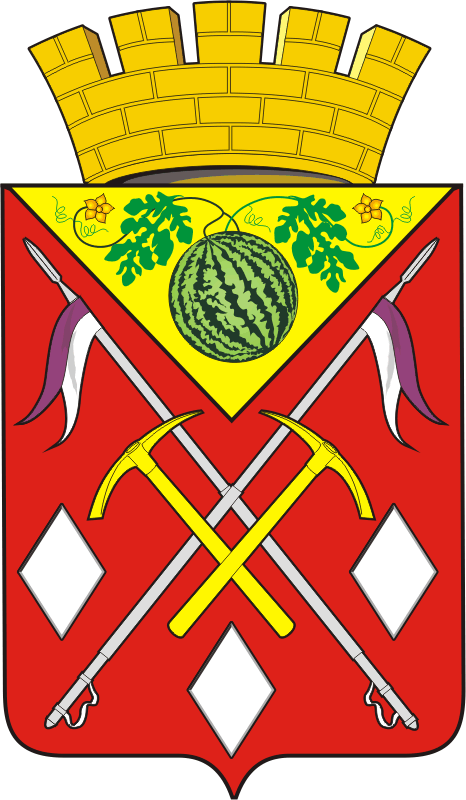 АДМИНИСТРАЦИЯМУНИЦИПАЛЬНОГО ОБРАЗОВАНИЯСОЛЬ-ИЛЕЦКИЙГОРОДСКОЙ ОКРУГОРЕНБУРГСКОЙ ОБЛАСТИПОСТАНОВЛЕНИЕ14.06.2022 № 1147-пСахацкийНиколай Николаевич-председатель Единой комиссии, заместитель главы администрации Соль-Илецкого городского округа по экономике, бюджетным отношениям и инвестиционной политике ТулаевСергей Александрович-заместитель председателя Единой комиссии, председатель комитета экономического анализа и прогнозирования администрации муниципального образования Соль-Илецкий городской округКолесниковаОксана АнатольевнаКулумжанов Ербол Максутович-секретарь Единой комиссии, главный специалист комитета экономического анализа и прогнозирования администрации муниципального образования Соль-Илецкий городской округсекретарь Единой комиссии, главный специалист комитета экономического анализа и прогнозирования администрации муниципального образования Соль-Илецкий городской округЧлены комиссии:Члены комиссии:Члены комиссии:ЛопановскаяЕвгения Юрьевна-ведущий специалист юридического отдела администрации муниципального образования Соль-Илецкий городской округПоповИван Игоревич-начальник отдела архитектуры, градостроительства и земельных отношений администрации муниципального образования Соль-Илецкий городской округСитдиковаГульнара Равилевна-начальник отдела по жилищным и социальным вопросам администрации муниципального образования Соль-Илецкий городской округТарасова Ольга НиколаевнаКапитоноваЕлена Аликовна-главный специалист отдела по строительству, транспорту, ЖКХ, дорожному хозяйству, газификации и связи администрации муниципального образования Соль-Илецкий городской округ-	ведущий специалист ответственный за работу по профилактике коррупционных правонарушений сектора по вопросам муниципальной службы и кадровой работе администрации муниципального образования Соль-Илецкий городской округ